Казка - хлусня, ды ў ей ўрок!У пачатку лістапада 2021 г. у рамках клуба «Вялікае сэрца» выхаванцы аддзялення дзённага знаходжання інвалідаў ДУ «ТЦСАН Ашмянскага раёна» пабывалі на тэатралізавана-гульнявым спектаклі «Казка - хлусня, ды ў ёй ўрок!» тэатра гульні і забаў «Серпанцін» ДУК «Ашмянскі РЦК». Рабят віталі героі з розных казак. Разам адгадвалі назву мультфільмаў па музыцы, расказвалі пра дабро і зло, танцавалі і гулялі. Час праляцеў непрыкметна і развітвацца зусім не хацелася.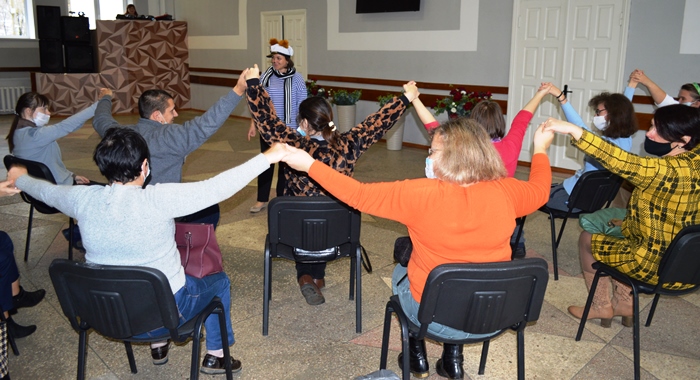 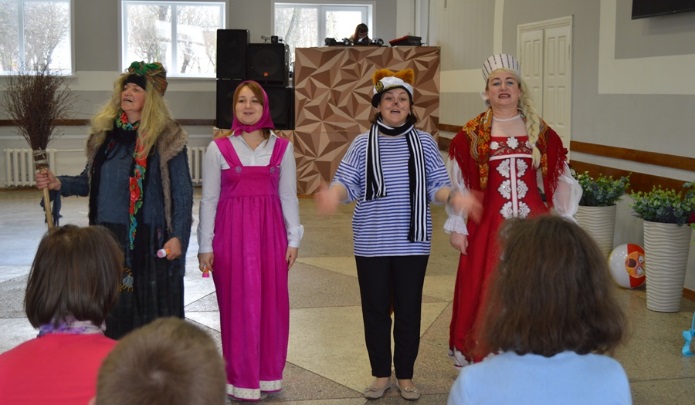 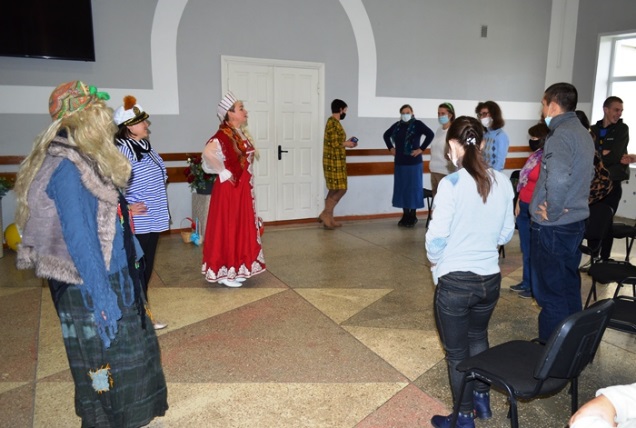 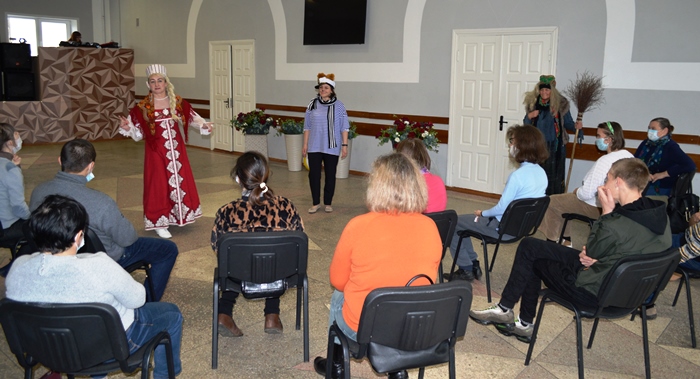 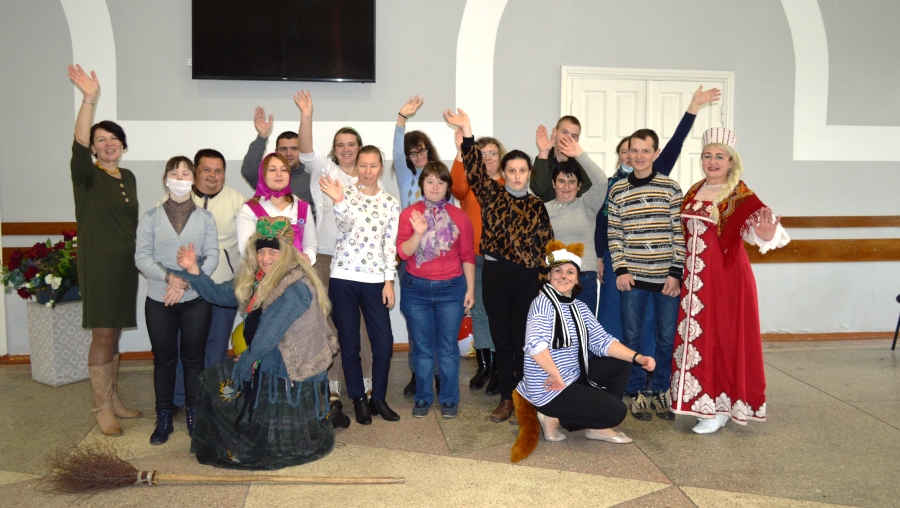 